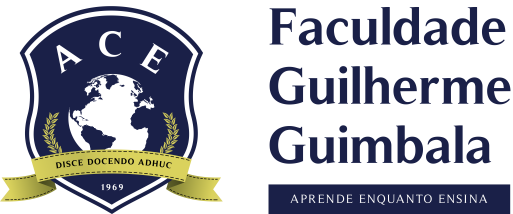 Curso  de Direito  - Ano Letivo: 2022.Relação nominal, por titulação, em ordem alfabética do corpo docente do curso de Direito da ACE/FGG com link de acesso ao Curriculum da Plataforma Lattes.DOUTORESMESTRESESPECIALISTASObs.: Quadro docente do Curso de Direito – ACE/FGG atualizado em 22/08/2022.Charles Henrique Voos http://lattes.cnpq.br/9359269010571863DoutorRafael Mendonçahttp://lattes.cnpq.br/4331049455936651 DoutorRangel Oliveira Trindadehttp://lattes.cnpq.br/9865243390863219DoutorAlvir Antonio Schneiderhttp://lattes.cnpq.br/4967454690058256MestreAndré Ricardo Rieperhttp://lattes.cnpq.br/7439754884773563  MestreAnir Gavahttp://lattes.cnpq.br/8829706754927114 MestreCarla Simone Santos Schetterthttp://lattes.cnpq.br/8125097892512609MestreCristina Alves Rabelohttp://lattes.cnpq.br/4666656642393666 MestreMaria Angela Nollihttp://lattes.cnpq.br/3337383538662479MestreMilena Furguestti Machadohttp://lattes.cnpq.br/7412770129897736MestrePedro Roberto DonelCV: http://lattes.cnpq.br/6846415282072007MestreRenata Egerthttp://lattes.cnpq.br/8012053384867609 MestreRosemary Harger da Silva Petryhttp://lattes.cnpq.br/2006045277255416MestreCamila Mara Vizoto http://lattes.cnpq.br/1878270011145261EspecialistaCamila Schlikmann Ribeirohttp://lattes.cnpq.br/8353853214226828 EspecialistaCarlos Henrique Hofmannhttp://lattes.cnpq.br/8669979999708057EspecialistaCatiane Cristina Sell http://lattes.cnpq.br/8766163044301931EspecialistaDaniel  de Oliveirahttp://lattes.cnpq.br/3817581341142503 EspecialistaHélio Tomaz de Aquino Júniorhttp://lattes.cnpq.br/5512421105335746EspecialistaLucieny Magalhães Machado Pereirahttp://lattes.cnpq.br/0707202257646222EspecialistaLuiz Fernando Harger da Silvahttp://lattes.cnpq.br/2906746110034724EspecialistaMaria Claudia Ferreira Barbosahttp://lattes.cnpq.br/2319910666725683EspecialistaMichele Cristine Pahlhttp://lattes.cnpq.br/6843363910823701EspecialistaMichele Zimmermann de Freitashttp://lattes.cnpq.br/6562806450208952EspecialistaMiqueas Liborio de Jesushttp://lattes.cnpq.br/4640593508802554EspecialistaTatiana Kahlhoferhttp://lattes.cnpq.br/3901911381307453Especialista